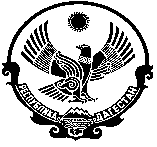 РЕСПУБЛИКА ДАГЕСТАНМУНИЦИПАЛЬНОЕ КАЗЕННОЕ ОБЩЕОБРАЗОВАТЕЛЬНОЕ УЧРЕЖДЕНИЕ «АЛЕКСАНДРИЙСКАЯ СРЕДНЯЯ ОБЩЕОБРАЗОВАТЕЛЬНАЯ ШКОЛА» КИЗЛЯРСКОГО РАЙОНА 368813 с. Александрийская, ул. Ленина 30				    E-mail:alexand-school@mail.ru«09» января 2023 г.	                                            					№ 21

                                                  ПРИКАЗ«О переходе на непосредственное полное применение федеральных основных общеобразовательных программ НОО, ООО и СОО в МКОУ «Александрийская СОШ» « На основании Федерального закона от 24.09.2022 № 371-ФЗ «О внесении изменений в Федеральный закон «Об образовании в Российской Федерации» и статью 1Федерального закона «Об обязательных требованиях в Российской Федерации» ПРИКАЗЫВАЮ:Организовать в МКОУ «Александрийская СОШ»  работу по разработке ООП НОО, ООО и СОО на основе ФООП с целью приведения ООП в соответствие с ФООП к         01.09.2023года.Утвердить и ввести в действие с 01.02.2023 Положение о рабочей группе по приведению ООП НОО, ООО и СОО в соответствие с ФООП.Утвердить план-график по переходу к осуществлению образовательной       деятельности с непосредственным полным применением федеральных основных общеобразовательных программ начального общего, основного общего и среднего общего образования (далее ФООП) в МКОУ «Александрийская СОШ»  .Утвердить состав рабочей группы по приведению ООП НОО, ООО и СОО в соответствие с ФООП в МКОУ «Александрийская СОШ»  (далее-рабочая группа) в        следующем составе:Руководитель: директор –Новикова Е.А..Заместитель руководителя: ответственная по УВР- Лабунец С.Ю..
Члены группы : ответственная по ВР – Магомедова З.М-Ш..Ответственная за социальную работу –Гунашева З.А..
Педагог-психолог –Мусаева М.Т..Руководитель МО общих гуманитарных  дисциплин – Магомедова А.И..Руководитель МО объединения педагогов начального образования – Баранец Н.Ю..Руководитель МО естественно-научных и математических дисциплин – Эскеров А.Б.Руководитель социально-экономических дисциплин –Магомедова Р.Г.; Ответственный за информатизацию – Алиева А.А..
Педагог -библиотекарь-Алиева З.Г..Рабочей группе:-осуществлять свою деятельность по плану-графику, утвержденному настоящим приказом;-руководствоваться в своей деятельности действующим законодательством и разъяснениями Министерства просвещения РФ, органов государственной власти субъектов РФ и местного самоуправления в сфере образования;-при необходимости приглашать на заседания рабочей группы представителей администрации школы, педагогического совета и иных органов управления школой;-решать иные вопросы, нерегулированные настоящим приказом и планом- графиком.6.   Контроль за исполнением настоящего приказа оставляю за собой.С приказом (распоряжением)ознакомлены:Директор	________Руководитель организацииДиректор школыНовикова Е.А.(должность)(личная подпись)(расшифровка подписи)Гунашева З.А.Магомедова З.М-Ш..Алиева А.А..Магомедова Р.Г.Мусаева М.Т.Алиева З.Г..Лабунец С.Ю.Баранец Н.Ю.Гунашева З.А.Эскеров А.Б.